„EU peníze školám“Projekt DIGIT – digitalizace výuky na ISŠTE Sokolovreg.č. CZ.1.07/1.5.00/34.0496Tento výukový materiál je plně v souladu s Autorským zákonem (jsou zde dodržována všechna autorská práva).Pokud není uvedeno jinak, autorem textů a obrázků je Ing. Luboš Látal.Automatizace – regulované obvodyAutomatizace – regulované obvody – Ekvivalentní napětí vstupního šumuEkvivalentní napětí vstupního šumu viz (obr. 1) :Nechť je efektivní hodnota šumového napětí na výstupu Určete ekvivalentní vstupní šumové napětí Uiš (ef. hodnotu).Operační zesilovač má tranzitní frekvenci      Určete spektrální hustotu vstupního šumového napětí.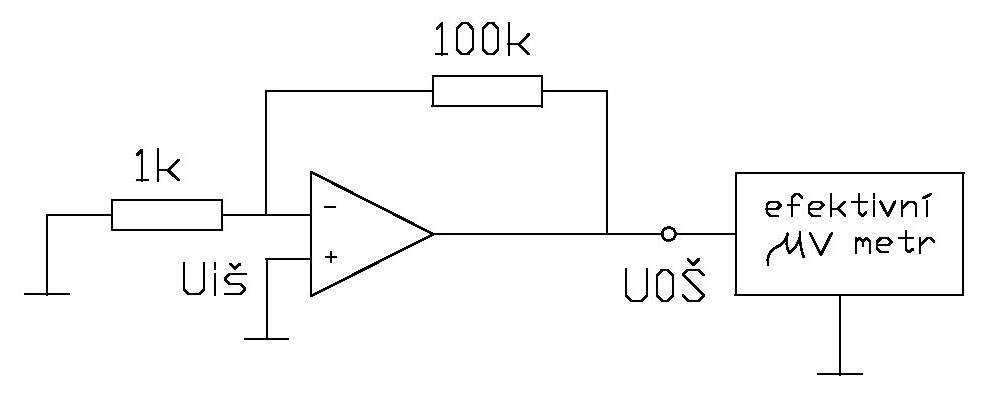 Obr. 1 Ekvivalentní napětí vstupního šumuHodnotu Uiš zjistíme lehce ze zesílení zapojení na obrázku (obr. 1). Musí platitPokud jeje možné určit, že šířka pásma pro pokles přenosu o 3 dB jeNad frekvencí f3 klesá přenos se strmostí o Šumová šířka pásma Bš takového filtru je určena vztahemSpektrální hustota uiš je určena vztahemCvičeníDo daného obrázku ekvivalentního napětí vstupního šumu dopiš jednotlivé veličiny popisující toto napětí. 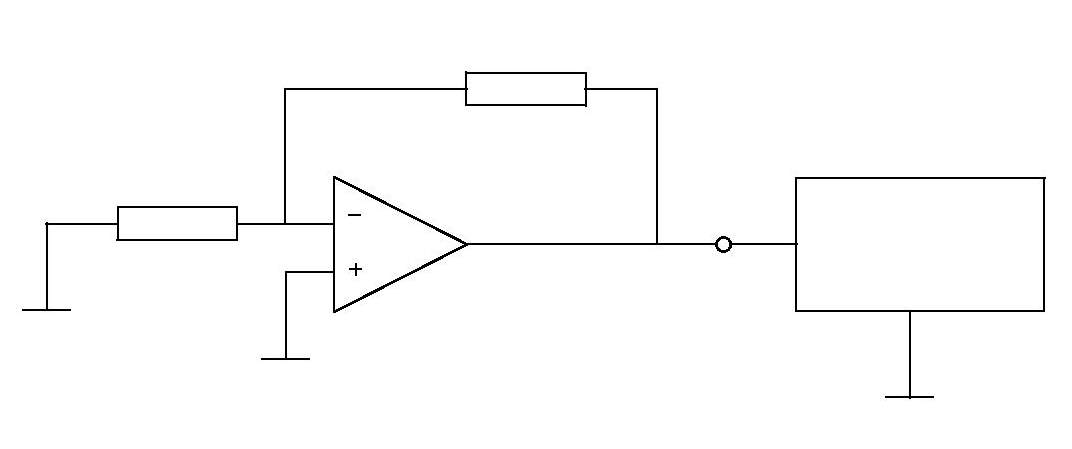 Po provedení důkazu, zkus napsat se strmostí, o kolik klesá přenos nad frekvencí f3.Test…………………………. pásma Bš takového filtru je určena vztahemŠumová šířka Šumová délkaŠumová plochaŠumová napětíNad frekvencí f3 ………………………… se strmostí o a) klesá přenosb) stoupá přenosc) kolísád) odcházíSpektrální hustota uiš je určena jakým vztahem?                    a)b) c)d) III/2 Inovace a zkvalitnění výuky prostřednictvím ICTVY_32_INOVACE_7_1_11Název vzdělávacího materiáluAutomatizace – regulované obvody – Ekvivalentní napětí vstupního šumuJméno autoraIng. Luboš LátalTematická oblastAutomatizace - regulované obvodyVzdělávací obor26-41-M/01 ElektrotechnikaPředmětElektrotechnická měřeníRočník3. Rozvíjené klíčové kompetenceŽák aktivně rozvíjí získané poznatky pro uplatnění v praxi. Rozvoj technického myšleníPrůřezové témaElektronika, matematikaČasový harmonogram1 vyučovací hodinaPoužitá literatura a zdrojeElektrotechnická měření, J. Husman, M. Marťak, J. Koudelka, SNTL 1989Pomůcky a prostředkyInteraktivní tabule, dataprojektorAnotaceEkvivalentní napětí, vstupní šum, zesílení, šířka pásma, spektrální hustotaZpůsob využití výukového materiálu ve výuceVýklad, cvičení, testDatum (období) vytvoření vzdělávacího materiáluZáří 2013